Standaardformulier publicatieplicht Fondswervende instellingenNaamNummer Kamer van KoophandelContactgegevens. Vul minimaal 1 van de velden Adres, Telefoonnummer of E-mailadres in.Adres Telefoonnummer E-mailadres Website (*)RSIN (**)Actief in sector (*)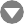 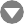 In welke landen isuw instelling actief? (*)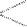 Aantal medewerkers (*) Aantal vrijwilligers (*)Betaalde personeelsleden in gemiddeld aantal fte gedurende het boekjaar. Vrijwilligers die zich regelmatig (meer dan 3 keer per jaar) inzetten voor uw instelling.Statutair bestuur van de instellingVoorzitter Secretaris PenningmeesterAlgemeen bestuurslid Algemeen bestuurslidOverige informatie bestuur (*)Doelgroepen (*)(meerdere opties mogelijk)Algemeen publiek Alleenstaande ouders Analfabeten Chronisch ziekenDak- en thuislozen Dieren Gedetineerden Gelovigen Gemeenschappen JongerenKinderen Lhbtqi+Mensen met een beperking MilieuMinderheden Minima Natuurgebieden Oceanen en zeeën Ouderen PatiëntenSlachtoffers van geweld Slachtoffers van natuurrampen Slachtoffers van oorlog Slachtoffers van seksueel misbruik StudentenVerslaafden Vluchtelingen Vrouwen en meisjes WerklozenWildlife Overig(*) Optioneel veld, niet verplicht  (**) Buiten Nederland gevestigde instellingen moeten het RSIN-nummer verplicht invullenvan 06Doelstelling Statutaire doelstelling van de instelling.Wat wil de instelling bereiken?kracht van voetbal wordt ingezet voor een sterkere samenleving; eenHoofdlijnen beleidsplanGeef hier antwoord op onderstaande vragen of vul na de laatste vraag over het beleidsplan de url in naar het beleidsplan. In dit beleidsplan moet minimaal antwoord gegeven worden op de in dit formulier gestelde vragen over het beleidsplan.Welke werkzaamheden verricht de instelling? Wanneer worden welke werkzaamheden uitgevoerd? En hoe dragen die bij aan het realiseren van de doelstelling?Hoe krijgt de instelling inkomsten?- ontwikkelen en uitvoeren van voetbalactiviteiten voor clubs envoetbal niet zo vanzelfsprekend isvan 06Op welke manieren aan welke doelen worden de verkregen inkomsten besteed?Als uw instelling vermogen aanhoudt, vul dan inwaar en op welke manier dit vermogen wordt aangehouden (bijvoor- beeld spaarrekening, beleggingen etc).coaches/ trainers, die daardoor een boost geven aan meer bewegen,Url van het beleidsplan Vul de link in waar het beleidsplan te vinden is.Beloningsbeleid Beloningsbeleid voor het statutaire bestuur, voor de leden van het beleidsbepalend orgaan en voor het personeel (bijvoorbeeld CAOof salarisregeling).ontvangen geen beloning voor hun werkzaamheden. Zij hebben welActiviteitenverslag Noem de activiteiten die zijn uitgevoerd.Of vul bij de volgende vraag de url in naar het activiteitenverslag, of de url naar het jaarrekening als daarin de activiteiten van het betreffende boekjaar duidelijk zijn beschreven.Url van het activiteiten- verslag. Vul de link in waar het activiteitenverslag te vinden is.van 06BalansdatumActiva3 1	– 1 2– 2 0 2 2Vul de balansdatum in. Als u daarna verdergaat verschijnen automatisch de jaartallen boven de kolommen.PassivaImmateriële vaste activa Materiële vaste activa Financiële vaste activaVoorradenVorderingen & overlopende activaEffectenLiquide middelen	€Totaal€		+€	059051+		+ContinuïteitsreserveBestemmingsreserveHerwaarderings- reserveOverige reserves	+	Bestemmingsfondsen Voorzieningen Langlopende schulden Kortlopende schulden	+TotaalToelichting Geef hier een toelichting bij de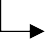 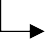 balans of vul de url naar de jaarrekening in als hier een toelichting in is opgenomen.van 06van 063	Staat van baten en lastenLastenBesteed aan doelstellingen(Directe) dienst- en hulpverlening Aankoop en beheerVoorlichting en bewustwording Recreatie, sport en wensvervulling OnderzoekEvangelisatie en zendingEducatie, opleidingen en cursussenLobby en belangenbehartiging Anders, namelijk (vul hier in)Besteed aan doelstellingen€	26423€	3359€€€€€€+WervingskostenKosten beheer en administratie	+Som van de lastenOnder de som van de lasten is aan Personeelskosten een bedrag meegenomen van:Saldo financiële baten en lastenSaldo baten en lastenToelichtingGeef hier een toelichting bij de staat van baten en lasten of vul de url naar de jaarrekening in als hier een toelichting in is opgenomen.Url van de jaarrekening Vul de link in naar de jaarrekening als u deze ook hebt gepubliceerd.